حضرات السادة والسيدات،تحية طيبة وبعد،1	يسعدني إبلاغكم بأن ورشة العمل الإقليمية التاسعة للجنة الدراسات 13 من أجل إفريقيا بشأن موضوع "تقييس شبكات المستقبل وتكنولوجيات الشبكات الناشئة: رؤى إفريقية" ستُعقد يومَي 19 و20 سبتمبر 2023 في أبيدجان، كوت ديفوار، بدعوة كريمة من هيئة تنظيم الاتصالات/تكنولوجيا المعلومات والاتصالات في كوت ديفوار (ARTCI). ومكان عقد ورشة العمل هو فندق Azalaï الكائن في bd Valery Giscard d'Estaing, Marcory، أبيدجان.2	وسيعقب ورشة العمل اجتماع الفريق الإقليمي لإفريقيا التابع للجنة الدراسات 13 لقطاع تقييس الاتصالات (SG13RG-AFR) الذي سيُعقد يومَي 21 و22 سبتمبر 2023.وإضافةً إلى ذلك، سيعقد الفريق الإقليمي لإفريقيا التابع للجنة الدراسات 2 ورشة عمل لمدة نصف يوم بشأن ترقيم إنترنت الأشياء/الاتصالات من آلة إلى آلة (M2M) بعد ظهر يوم 20 سبتمبر. وسيعقبها اجتماع الفريق الإقليمي لإفريقيا التابع للجنة الدراسات 2 واجتماع الفريق الإقليمي لإفريقيا التابع للجنة الدراسات 13 يومَي 21 و22 سبتمبر 2023. وستُعقد جميع الأحداث في فندق Azalaï.3	وتهدف ورشة العمل الإقليمية التاسعة للجنة الدراسات 13 من أجل إفريقيا بشأن موضوع "تقييس شبكات المستقبل وتكنولوجيات الشبكات الناشئة: رؤى إفريقية" إلى تناول المواضيع الساخنة للجنة الدراسات 13 في فترة الدراسة الحالية، ولا سيما شبكات الاتصالات المتنقلة الدولية-2020 وما بعدها، والتعلم الآلي والذكاء الاصطناعي لشبكات المستقبل، وتطور الشبكات، والثقة، والشبكات الكمومية المعززة، والحوسبة السحابية، ومعالجة البيانات. وستجري في الجلسات أيضاً مناقشة الرؤى الإفريقية وأولويات التقييس فيما يتعلق بهذه المواضيع، وتبادل المعلومات بشأن تجارب البلدان وقصص النجاح في إفريقيا.4	وستبدأ ورشة العمل في الساعة 09:30 من يوم 19 سبتمبر 2023 وسيبدأ التسجيل في الساعة 08:30 من نفس اليوم. وستُعرض معلومات مفصّلة بشأن قاعات الاجتماع عند مدخل مكان الحدث. وستجري ورشة العمل باللغة الإنكليزية وتتاح فيها الترجمة الشفوية إلى اللغة الفرنسية. وستتاح المشاركة عن بُعد في ورشة العمل.5	وباب المشاركة في ورشة العمل مفتوح أمام الدول الأعضاء في الاتحاد وأعضاء القطاع والمنتسبين والمؤسسات الأكاديمية وأمام أي شخص من أي بلد عضو في الاتحاد يرغب في المساهمة في العمل. ويشمل ذلك أيضاً الأفراد الأعضاء في المنظمات الدولية والإقليمية والوطنية.6	وستتاح جميع المعلومات ذات الصلة المتعلقة بورشة العمل، بما في ذلك معلومات عملية ومشروع البرنامج، وتفاصيل المشاركة عن بُعد، وتفاصيل التسجيل، والمتحدثون، وغير ذلك، في الموقع الإلكتروني للحدث في العنوان التالي: https://www.itu.int/en/ITU-T/Workshops-and-Seminars/2023/0919/Pages/default.aspx.وسيخضع الموقع الإلكتروني للحدث للتحديث بانتظام كلما توفر المزيد من المعلومات. ويرُجى من المشاركين المواظبة على زيارته للاطلاع على أحدث المعلومات.7	ويتاح للمندوبين استعمال مرافق الشبكة المحلية اللاسلكية في مكان الحدث.8	ولتمكين مكتب تقييس الاتصالات من اتخاذ الترتيبات اللازمة المتعلقة بتنظيم ورشة العمل، أكون ممتناً لو تكرمتم بالتسجيل في أقرب وقت ممكن من خلال الاستمارة الإلكترونية المتاحة في صفحة الموقع الإلكتروني لورشة العمل. والرجاء ملاحظة أن التسجيل المسبق للمشاركة في ورش العمل إلزامي ويجرى عبر الإنترنت حصراً. والمشاركة في ورشة العمل هذه مجانية ومفتوحة للجميع.9	وأود أن أذكّركم بأن على مواطني بعض البلدان الحصول على تأشيرة للدخول إلى كوت ديفوار وقضاء بعض الوقت فيها. ويجب طلب التأشيرة في أقرب وقت ممكن والحصول عليها من المكتب (السفارة أو القنصلية) الذي يمثل كوت ديفوار في بلدكم، أو من أقرب مكتب من بلد المغادرة في حالة عدم وجود مثل هذا المكتب في بلدكم.وينبغي للمندوبين الذين يحتاجون إلى مزيد من المعلومات بشأن طلب التأشيرة الاتصال بالسيد Michael Bile في العنوان bile.michael@artci.ci والسيدة Djelika Kone في العنوان kone.djelika@artci.ci. وللحصول على مزيد من التفاصيل، يرجى الرجوع إلى وثيقة المعلومات العملية المتاحة في الصفحة الإلكترونية للحدث.وتفضلوا بقبول فائق التقدير والاحترام.(توقيع)سيزو أونوي
مدير مكتب تقييس الاتصالات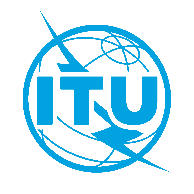 الاتحـاد الدولـي للاتصـالاتمكتب تقييس الاتصالاتجنيف، 25 يوليو 2023المرجع:TSB Circular 125إلى:-	إدارات الدول الأعضاء في الاتحاد؛-	أعضاء قطاع تقييس الاتصالات بالاتحاد؛-	المنتسبين إلى قطاع تقييس الاتصالات؛-	الهيئات الأكاديمية المنضمة إلى الاتحادالهاتف:+41 22 730 5828إلى:-	إدارات الدول الأعضاء في الاتحاد؛-	أعضاء قطاع تقييس الاتصالات بالاتحاد؛-	المنتسبين إلى قطاع تقييس الاتصالات؛-	الهيئات الأكاديمية المنضمة إلى الاتحادالفاكس:+41 22 730 5853إلى:-	إدارات الدول الأعضاء في الاتحاد؛-	أعضاء قطاع تقييس الاتصالات بالاتحاد؛-	المنتسبين إلى قطاع تقييس الاتصالات؛-	الهيئات الأكاديمية المنضمة إلى الاتحادالبريد الإلكتروني:tsbevents@itu.intإلى:-	إدارات الدول الأعضاء في الاتحاد؛-	أعضاء قطاع تقييس الاتصالات بالاتحاد؛-	المنتسبين إلى قطاع تقييس الاتصالات؛-	الهيئات الأكاديمية المنضمة إلى الاتحادالبريد الإلكتروني:tsbevents@itu.intنسخة إلى:-	رؤساء لجان دراسات قطاع تقييس الاتصالات ونوابهم؛-	مدير مكتب تنمية الاتصالات؛-	مدير مكتب الاتصالات الراديوية؛-	مديري المكاتب الإقليمية للاتحاد الموضوع:ورشة العمل الإقليمية التاسعة للجنة الدراسات 13 من أجل إفريقيا بشأن موضوع "تقييس شبكات المستقبل وتكنولوجيات الشبكات الناشئة: رؤى إفريقية" (أبيدجان، كوت ديفوار، 19-20 سبتمبر 2023)ورشة العمل الإقليمية التاسعة للجنة الدراسات 13 من أجل إفريقيا بشأن موضوع "تقييس شبكات المستقبل وتكنولوجيات الشبكات الناشئة: رؤى إفريقية" (أبيدجان، كوت ديفوار، 19-20 سبتمبر 2023)